Circle Theorem Homework QuestionsFor each question:Work out the angles  (and  if applicable)You MUST give reasons for your answer (i.e. quote the circle theorems you used)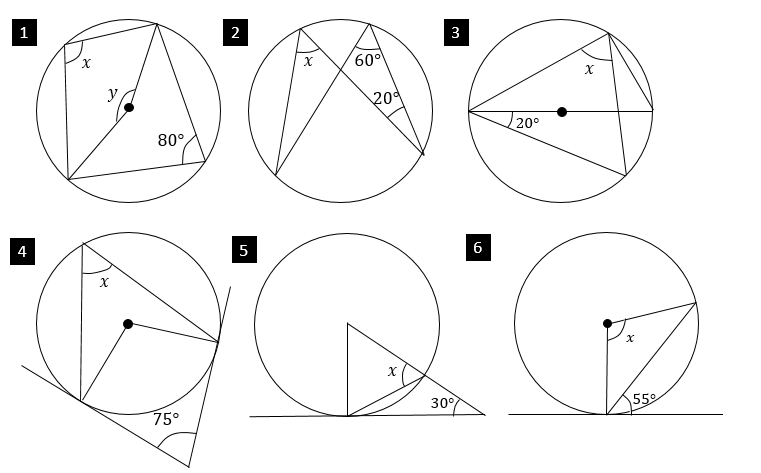 Bonus IMC Question: , ,  are points on the circumference of a circle of radius 4cm. . What is the length of chord ?

A   4cm         B   cm        C    cm        D   cm         E   cm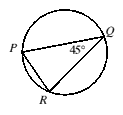 Circle Theorem Homework QuestionsFor each question:Work out the angles  (and  if applicable)You MUST give reasons for your answer (i.e. quote the circle theorems you used)Bonus IMC Question: , ,  are points on the circumference of a circle of radius 4cm. . What is the length of chord ?

A   4cm         B   cm        C    cm        D   cm         E   cm